ANEXO V. CIRCULAR AVISOCOLEGIO PÚBLICO SANTA CECILIA DE PAMPLONA, NAVARRAASUNTO: AvisoPAMPLONA, a 16 de Mayo de 2016Por medio de la presente circular nos dirigimos a usted con el respeto que se merece para comunicarle sobre la última actividad que vamos a realizar respectiva al tema de los seres vivos. En dicha sesión, el alumnado que lo desee podrá llevar al aula a su mascota, si éste/a así lo desea. La finalidad de esta sesión es que todos/as los/as alumnos/as conozcan los cuidados básicos, por lo menos, de los animales de compañía, teniendo en cuenta para ello, la participación de todo el alumnado.Atentamente, la directora del centro.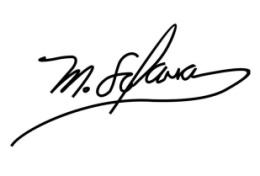 Firma del padre/madre/tutor: